Article for LOP News October 2013                                                                           Sons in Retirement                                                                                                                                  (SIR)By Phil FrankHe wowed us back in March with tales and films of his high flying World War II Ace Fighter Pilot exploits. He did it again! He wowed us in September with his high flying Cold War Test Pilot exploits.  Nonagenarian Bud Anderson took us from out-maneuvering all others in his P-51 to snuggling his F-84 fighter up into the belly of an RB-36 bomber, during his first-time-ever tests developing our long-range photo reconnaissance program. And he made Little SIR Glenn Delisle and his scouts look good bringing us great luncheon speakers.Music Chairman Verne Bagby deftly led us, singing “America, the Beautiful”, and then cajoled us through “Number 23” in the SIR Song Book.  It’s a good thing that it has plenty of other oldies-but-goodies (?) from which to choose…you wouldn’t want to hear us sing that one again!Our Membership Chairman, Phil Jones, popped his gut last month recruiting three new members. He missed their induction.  He was having a hernia repaired!  Info Tech Gary Resnick stood in for him, though, officially welcoming Bill Belding and Frank Nole, sponsored by Steve Michalak, and Pete Voskes, hooked by Al Cash.  Great fishing, guys.  You really reeled in some whoppers! I knew that Golf Chairman Rod Corvington would have something nice to report about the 8/26/13 SIR Branches Tournament at Auburn Valley.  To prove my faith, he won a closest-to-the-Pin award on the 18th hole, while Kermit Jacobson did the same thing on the 8th.  Kermit was so hot, that he also won 4th Place money with his team of SIR from Branches 11 and 124.  And last, but not least, his earnings were matched when lanky Lynden Laird led his lean linkers to 1st Place league winnings!  Your next chance to help lay the other branches low will be on 10/15 at Alta Sierra.  Plan to be therra! AND, at the CLUBHOUSE on the Second!                                                                 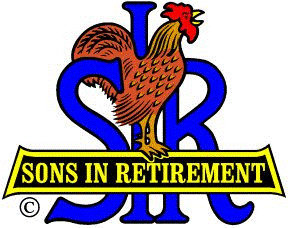 